    Restaurant Scolaire Ecole Yves Coppens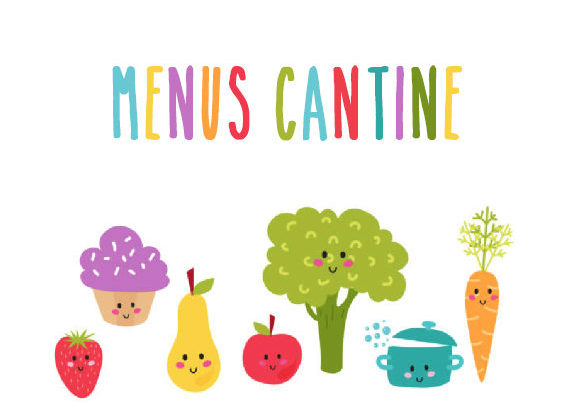 Semaine du 01 au 05 Février 2021  Le repas est accompagné tous les jours de pain BIOLUNDIMARDIJEUDIVENDREDIBrocoli crème amande estragonBetteravesAccras de morueSoupe de légumesFilet de pouletChampignons persilladeSpaghettis bolognaisesTajine de légumes pois chiches fruits secsCordon bleuBlé cibouletteSalade verteSalsifi meunièreLaitageLaitageLaitageLaitageCocktail de fruitsCrêpeFruitMousse passion mangue